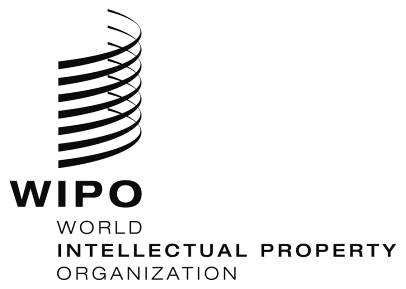 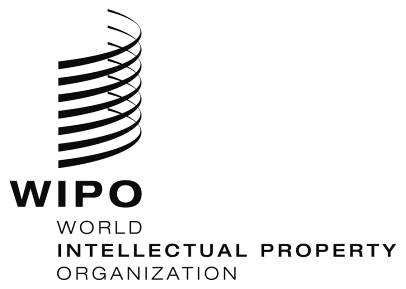 WNIOSEK POWODA O ZMIANĘ JĘZYKA POSTĘPOWANIA ADRNiniejszym wniosek złożony jest na podstawie ust. A(3) Regulaminu rozwiązywania sporów o domeny .eu (zwanego dalej „Regulaminem ADR”) oraz Regulaminu uzupełniającego rozwiązywania sporów o domeny .eu Światowej Organizacji Własności Intelektualnej (zwanego dalej „Regulaminem uzupełniającym ADR”). Wnioskodawcą jest Powód, któremu przed wniesieniem Pozwu przysługuje prawo do złożenia wniosku o zmianę języka postępowania ADR na język inny niż język Umowy rejestracyjnej spornej nazwy domeny.  Zgodnie z ust. (A)(3)(b)(1), we wniosku należy zawrzeć następujące informacje: Powód(Regulamin ADR, ust. B(1)(b)(2) i (3))Powodem w niniejszym postępowaniu jest: [proszę podać pełne imię i nazwisko/nazwę oraz, jeśli dotyczy, osobowość prawną lub status prawny].   W niniejszym postępowaniu upoważnionym przedstawicielem Powoda jest:  [proszę podać pełne imię i nazwisko/nazwę oraz, jeśli dotyczy, osobowość prawną lub status prawny].  Powód wskazuje następującą formę komunikacji w postępowaniu jako preferowaną: […]. Pozwany(Regulamin ADR, ust. B(1)(b)(5))Pozwanym w niniejszym postępowaniu jest:  [proszę wskazać dane Pozwanego (właściciela nazwy domeny), (w tym pełne imię i nazwisko/nazwę, oraz, jeśli dotyczy, osobowość prawną lub status prawny, miejsce zarejestrowania spółki i miejsce prowadzenia działalności, lub siedzibę)].  Załącznik [numer załącznika] zawiera kopie wyciągu(ów) z baz(y) danych z dnia [data].Nazwa(-y) domen(y) i Rejestrator(rzy)(Regulamin ADR, ust. B(1)(b)(6) i (7))Niniejszy Wniosek dotyczy nazw(y) domen(y) wskazanej(-ych) poniżej: [Proszę wskazać sporną(-e) nazwę(-y) domen(y). Wskazane jest także podanie dat(y) rejestracji domen(y).]Rejestratorem(-ami) spornej(-ych) domen(y) jest/są: [[Proszę wskazać nazwę i dane kontaktowe Rejestratora(-ów) spornej(-ych) domen(y).Podstawa prawna i faktyczna  (Regulamin ADR, ust. A(3)(b)(ii) oraz (iii)) Pozwany wnosi o [proszę określić, w jakim języku ma być prowadzone Postępowanie ADR].Wniosek umotywowany jest [proszę określić okoliczności uzasadniające zmianę języka Postępowanie ADR].Opłata (Regulamin ADR, ust. A(3)(b)(2) i (3); Regulamin uzupełniający ADR, Załącznik D)Powód wnosi opłatę w wysokości [kwota] EUR w następującej formie: [forma płatności]. (Płatności kartą kredytową dokonuje się przy użyciu bezpiecznej usługi płatności online Centrum. W razie pytań lub trudności związanych z dokonaniem płatności prosimy o kontakt z Sekretariatem Centrum pod numerem telefonu: (+41 22) 338 8247, lub drogą e-mailową na adres arbiter.mail@wipo.int).Oświadczenie (Regulamin ADR, ust. B(1)(b)(15)) Powód oświadcza, że wszystkie zawarte w niniejszym Wniosku dane są pełne i prawdziwe.Powód wyraża zgodę na przetwarzanie jego danych osobowych przez Centrum w zakresie potrzebnym do należytego pełnienia obowiązków Centrum wynikających z niniejszego Wniosku. Ponadto Powód wyraża zgodę na opublikowanie pełnego tekstu Wyroku (wraz z zawartymi w wyroku danymi osobowymi) wydanego w ramach Postępowania ADR wszczętego na podstawie Pozwu, w języku Postępowania ADR oraz w nieprzysięgłym tłumaczeniu zapewnionym przez Centrum.Ponadto Powód zobowiązuje się, iż roszczenia Powoda i środki naprawcze dotyczące rejestracji nazwy domeny, sporu i rozpoznania sporu wnoszone będą wyłącznie przeciwko właścicielowi nazwy domeny, i zrzeka się tym samym wszelkich roszczeń i środków naprawczych wobec:(i)     Centrum, członków jego organów statutowych, dyrektorów, funkcjonariuszy, pracowników, doradców i przedstawicieli, z wyjątkiem przypadków umyślnego wyrządzenia szkody;(ii)    Członków Zespołu Orzekającego, z wyjątkiem przypadków umyślnego wyrządzenia szkody;(iii)    Rejestratora, z wyjątkiem przypadków umyślnego wyrządzenia szkody; oraz(iv)    Administratora, członków jego organów statutowych, dyrektorów, funkcjonariuszy, pracowników, doradców i przedstawicieli, z wyjątkiem przypadków umyślnego wyrządzenia szkody.Z poważaniem, [Imię, nazwisko/Podpis]Data:ARBITRATION
AND
MEDIATION CENTER